Die 7 W-Fragen 
eines Berichts oder einer Nachricht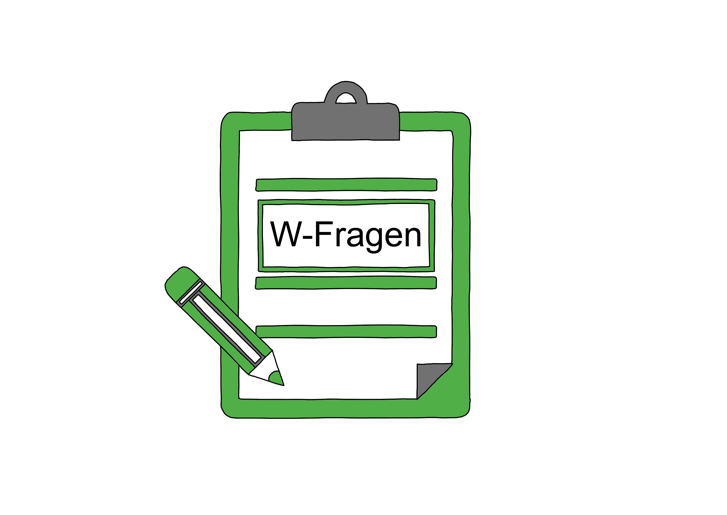 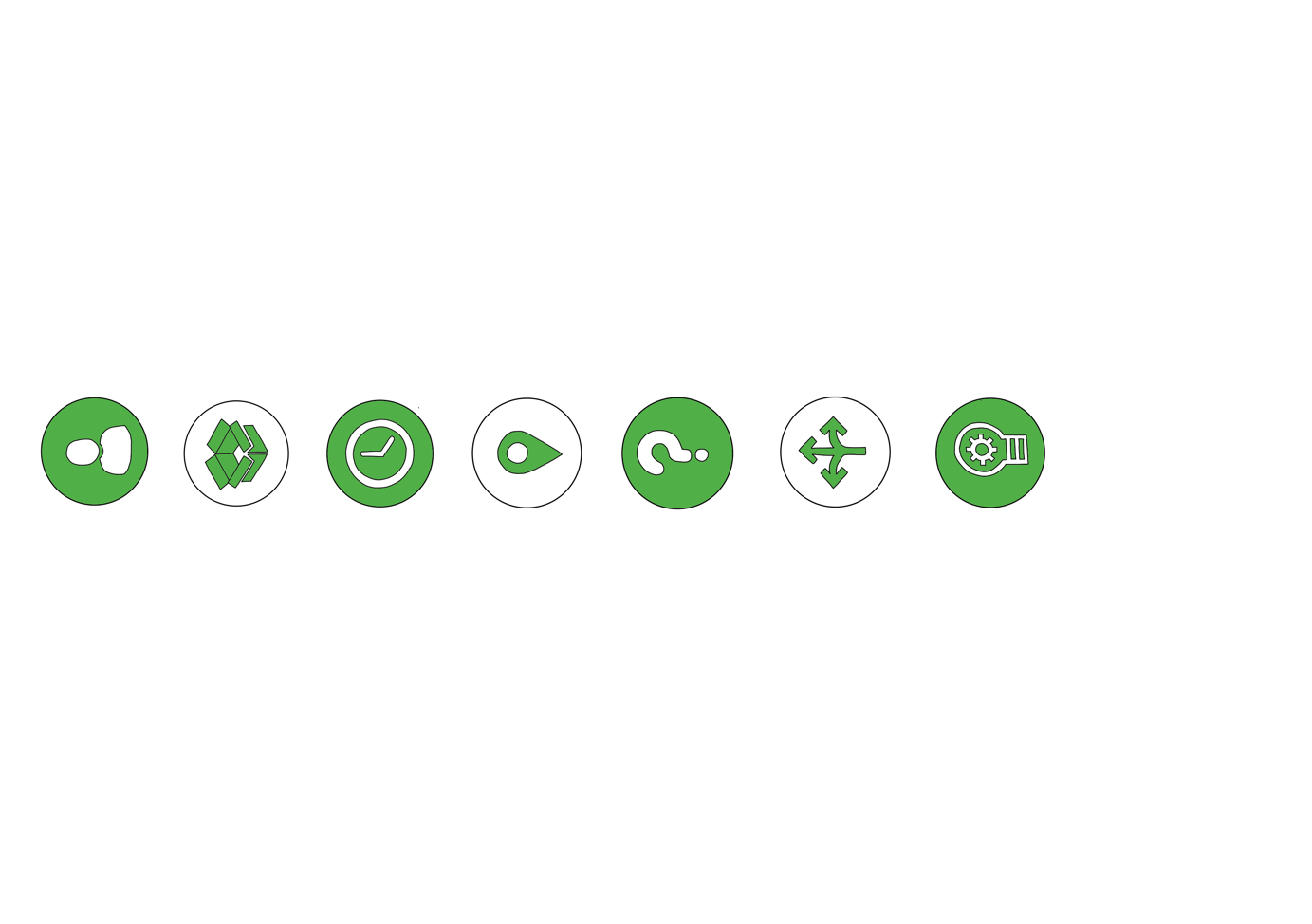 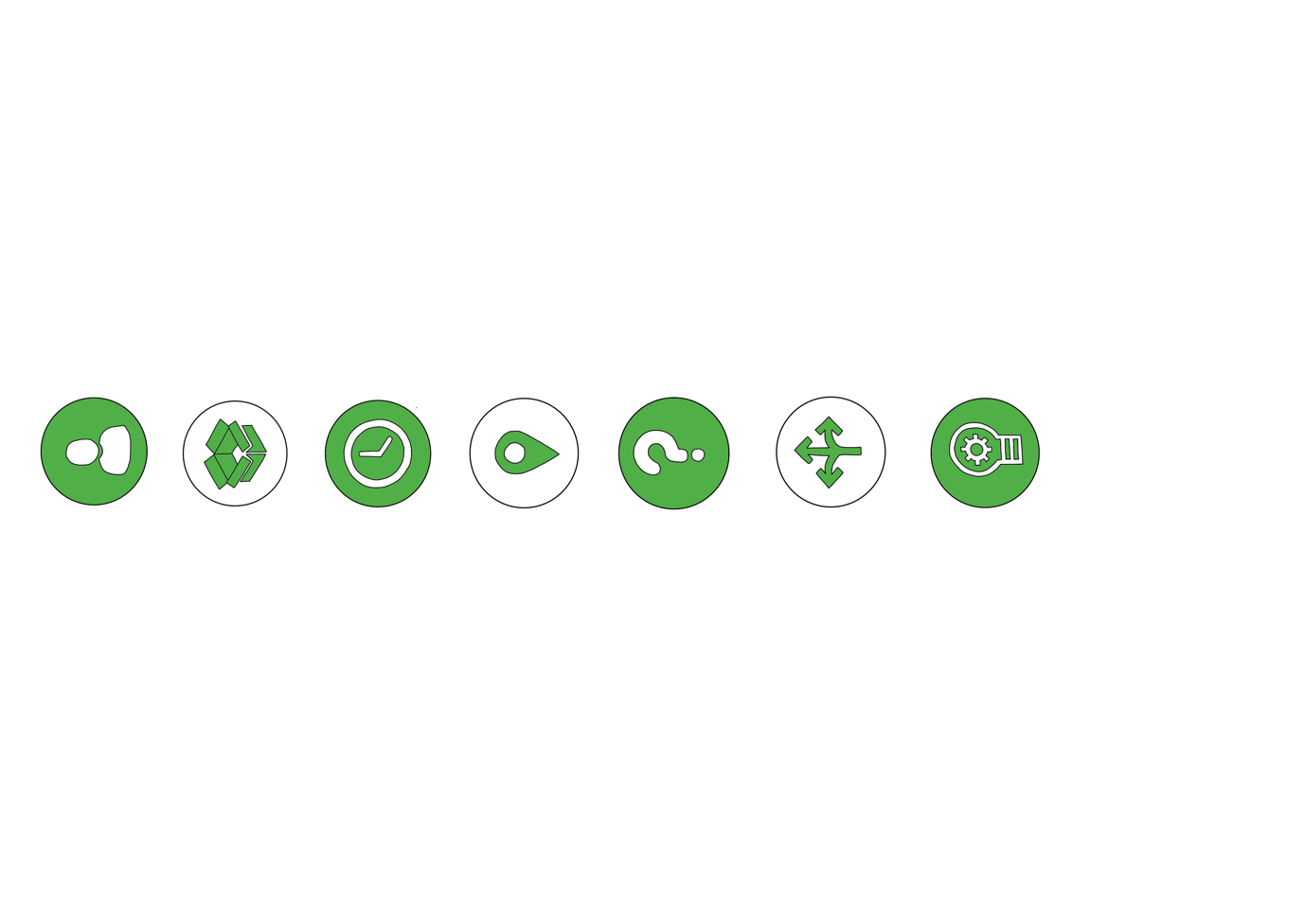 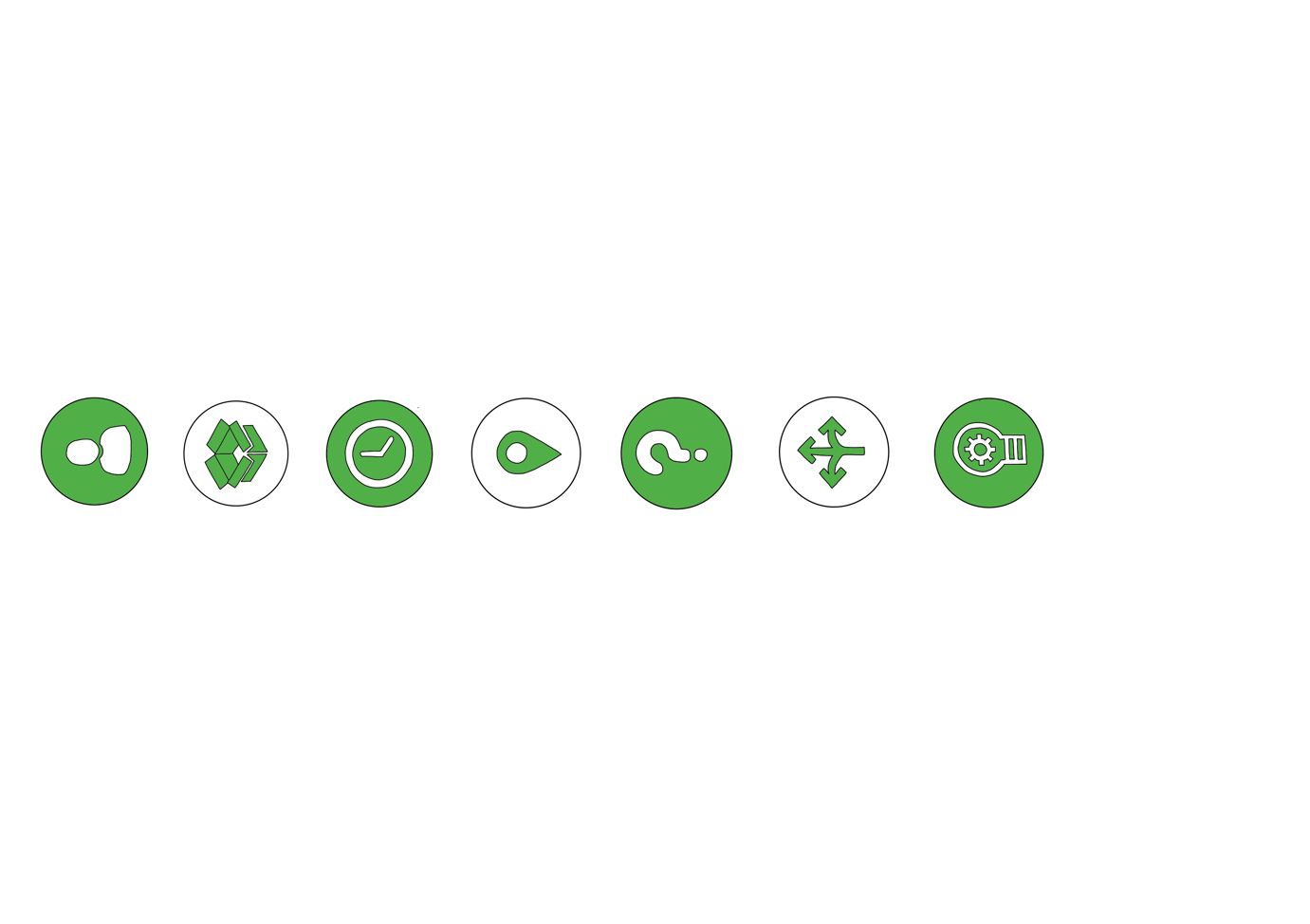 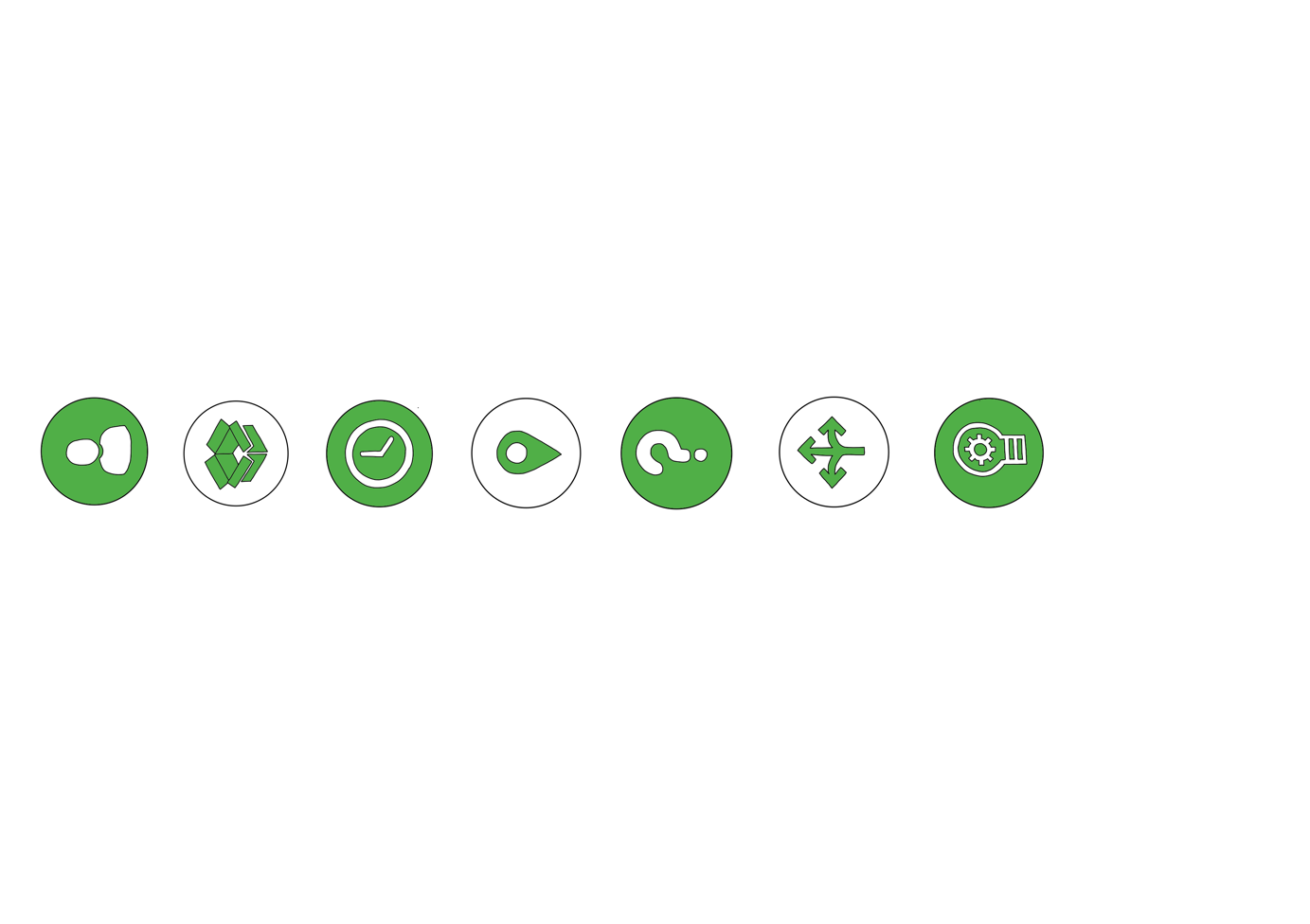 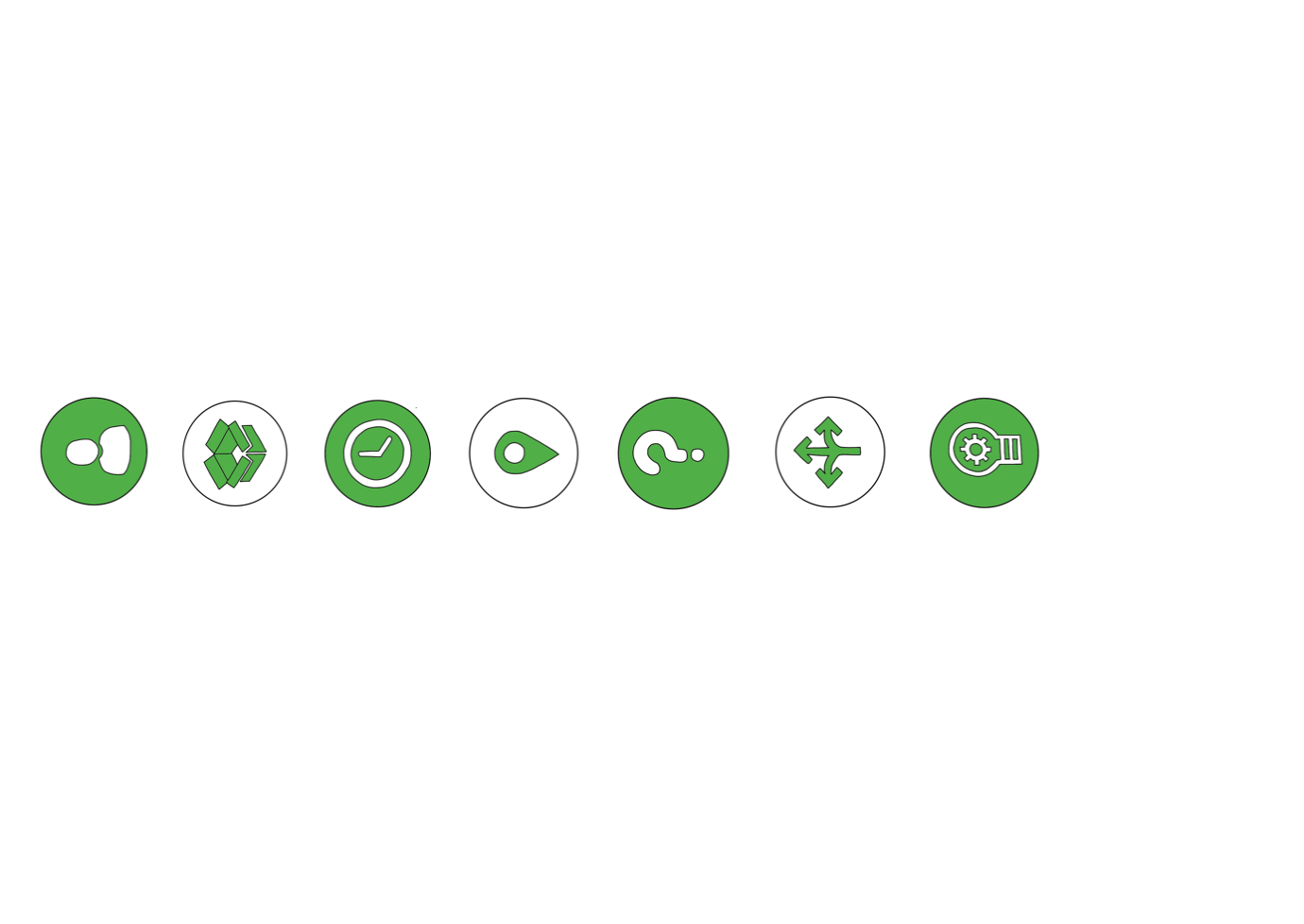 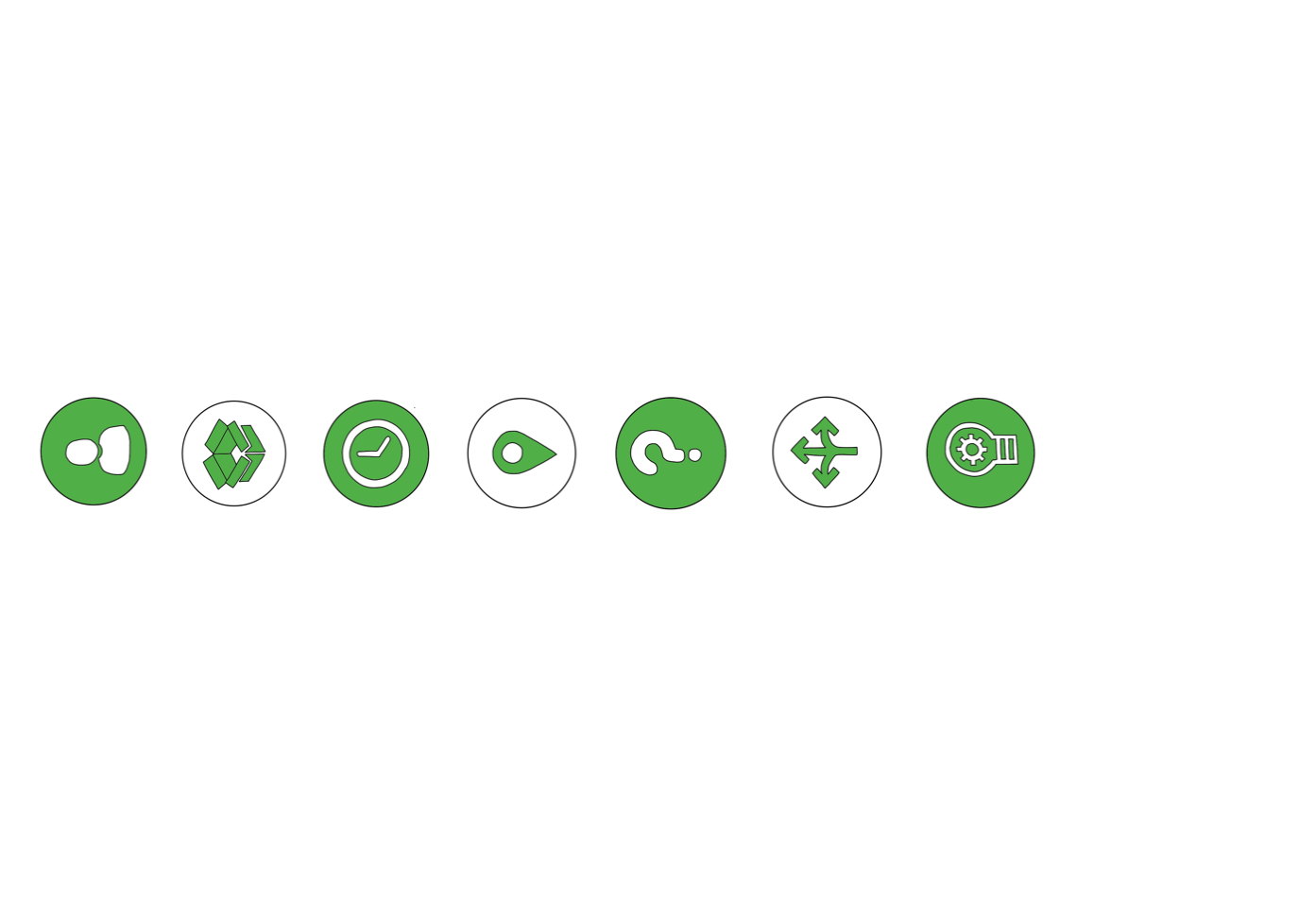 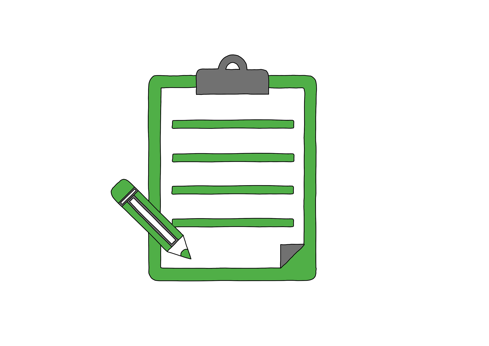 